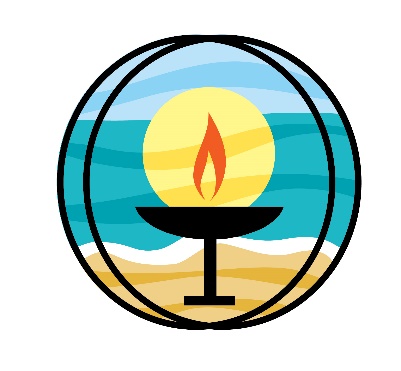 Unitarian Universalists of Southern DelawareBoard of Trustees AgendaApril 9, 2024 Planning MeetingCheck-inChalice Lighting/Kent (Someone for April 24 Business Meeting)Call to OrderApprove AgendaItems for ActionReview/Approve March 27 Business Meeting MinutesReview/Approve Month End Financial Documents for March - KentReview/Approve Pennoni Proposal for Fees for Electronic Sign – RichardApprove List of Delegates to 2024 UUA General Assembly - PaulItems for DiscussionReview Results of CCL’s All Congregation Survey - CarolUpdate on 2024 Pledge Campaign – KentUUSD Survey – Gary SchmidtUUSD Name Change – LindaPreparation for Annual Meeting – PaulUUSD Auction – Gwen JohnsonAdjournExecutive SessionNext Board Business Meeting, April 24, 2024 (Via Zoom)